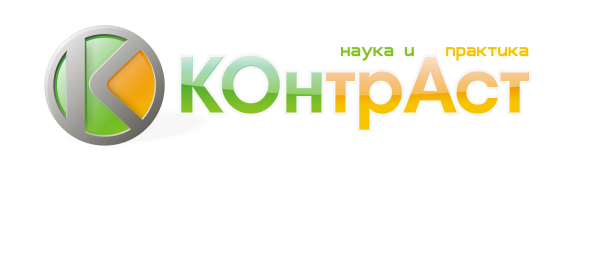 ПРОГРАММА  Делового завтрака «Практическая реализация образовательных стандартов»вторник 25.02.2014 г. Место проведения: 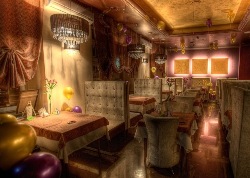 м. Третьяковская, 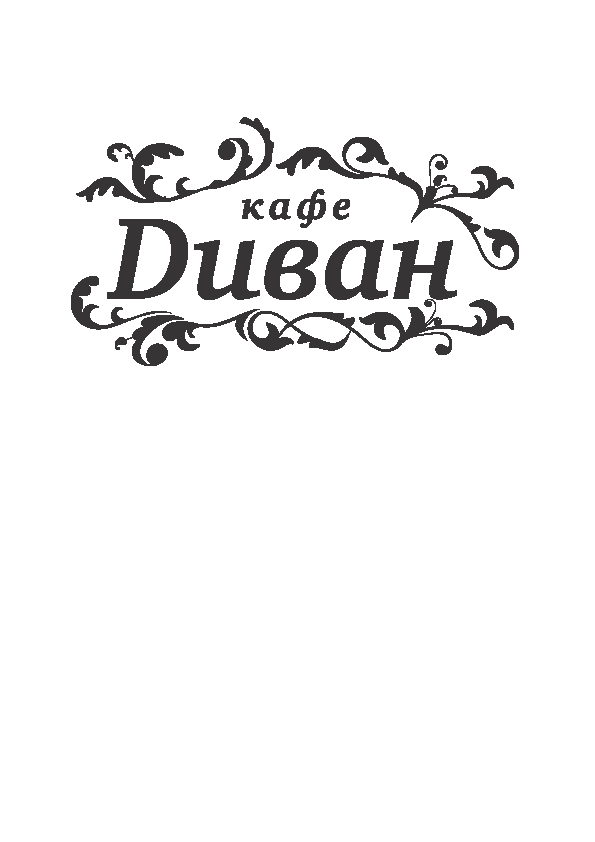 ул. Большая Татарская, дом 36        Организатор: ООО «Компания КОнтрАст»8.30 – 9.00 – сбор участников.9.00 – 9.10 – Комарова Олеся Александровна, к.п.н., преподаватель Московского педагогического государственного университета. Вступительное слово.9.15-10.05 – Белая Ксения Юрьевна, к.п.н., заслуженный учитель Российской Федерации, лауреат премии Правительства России в области образования, лауреат конкурса «Лидер в образовании», член Федерального экспертного совета по дошкольному образованию Государственной Думы РФ. «Образовательная программа по ФГОС ДО».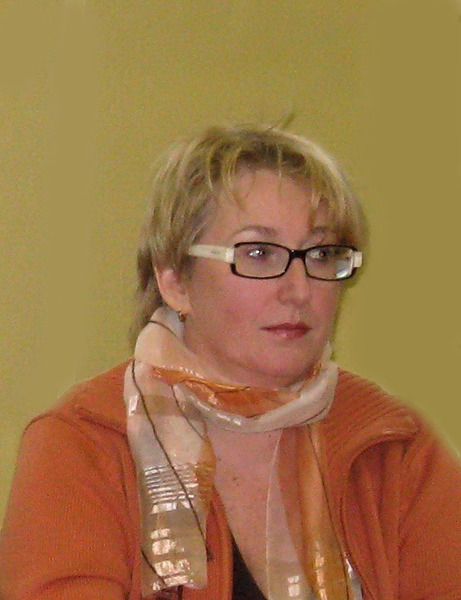 10.05 – 10.55 –  Изотова Елена Ивановна, к. псих. наук, проф., зав. кафедрой возрастной психологии МПГУ, ст. научный сотрудник Психологического института РАО «Компетенции современного педагога при реализации образовательной программы».10.55 – 11.10 – кофе-пауза. Свободное общение.11.10 – 11.45 – Деловая игра. Дискуссия.                                      11.45 – 12. 00 –Вручение сертификатов.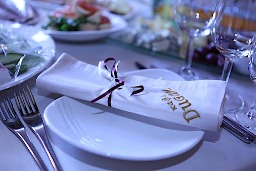 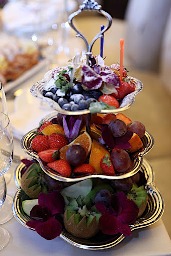 Канапе с сыром  Канапе с куриным рулетом со шпинатом Канапе с ветчиной Профитроли со сливочным кремом в шоколадной глазуриТорт «Наполеон» Кофе, чай, фреш апельсин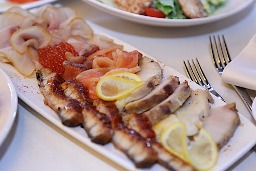 Фрукты  на столеВода с газом и без газа                         Перерыв:Канапе с буженинойКанапе с семгойБлинчики с мясомБлинчики с творогом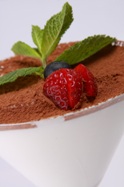 Тирамису или маффиныЧай, кофе    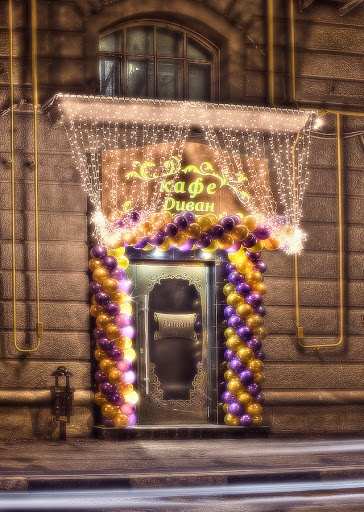 